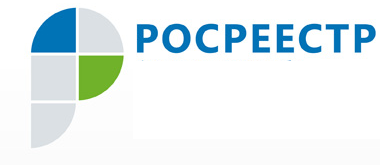 Пресс-релиз 12.12.2019 – Деятельность арбитражных управляющих – на контроле Росреестра Югры и налоговых органов.  Вопросы взаимодействия Росреестра Югры и налоговой службы обсудили в Ханты-Мансийске. Заместитель руководителя Управления Росреестра по ХМАО – Югре Ирина Котова:    - В целях реализации контрольно-надзорных полномочий в сфере саморегулируемых организаций, в сфере несостоятельности (банкротства) между Росреестром и Федеральной налоговой службой заключено Соглашение о взаимодействии и информационном обмене. В рамках Соглашения Управление направляет информацию об арбитражных управляющих, привлеченных к административной ответственности. В свою очередь, налоговая служба направляет в адрес Управления сведения о вступивших в законную силу судебных актах, в соответствии с которыми действия арбитражных управляющих признаны незаконными, а также жалобы на действия арбитражных управляющих. Отметим, что в 2019 году отмечено увеличение числа таких жалоб на 10 %. За 11 месяцев сотрудниками Управления составлено 44 протокола, 4 арбитражных управляющих дисквалифицированы на срок от 6 месяцев до 1 года. Результаты информационного обмена между Росреестром Югры и УФНС по ХМАО – Югре о нарушениях законодательства, допускаемых арбитражными управляющими в процедурах банкротства, позволили Управлению на более качественном уровне провести работу по привлечению арбитражных управляющих к разного рода административной ответственности. Исполнение данных полномочий способствует защите интересов кредиторов предприятий- банкротов. Пресс-служба Управления Росреестра по ХМАО – Югре   Согласовано_________________ Котова И.Н. 